Základná škola , Nejedlého 8, 841 02 Bratislava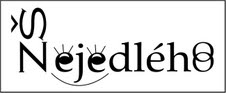                             Školský klub detí - ŠKDŽIADOSŤ O PRIJATIE DO ŠKOLSKÉHO KLUBU DETÍ                                                                na školský rokŽiadam Vás o prijatie  svojho dieťaťa  do Školského klubu detí  Meno a priezvisko: ______________________________________________________________ Dátum narodenia:_______________________ (deň, mesiac, rok) na pravidelnú dochádzku do školského klubu detí v období vyučovania (september – jún) Bude žiakom __________________ triedy ZŠ, Nejedlého 8, 841 02 Bratislava Bydlisko  dieťaťa:______________________________________________________________ Meno a priezvisko otca:__________________________________ Tel. číslo: ________________ Meno a priezvisko matky: ________________________________ Tel. číslo: ________________ Poznámka:*Dieťa navštevuje rannú družinu, len keď je vypísaný stĺpec pred vyučovaním ** Dieťa bude odchádzať z ŠKD napr.: samo, s rodičom, so súrodencami, so starou mamou, s pani .... a pod. *** Dieťa mimo ŠKD navštevuje napr. ZUŠ, krúžok v CVČ, a pod.POUČENIE: Zákonný zástupca preberá zodpovednosť za svoje dieťa, ak:  uvedie do tabuľky denného pobytu, že dieťa bude odchádzať z ŠKD samo;  uvedie do tabuľky denného pobytu odchody dieťaťa s osobou mladšou ako 18 rokov;  ohlásenie neprítomnosti dieťaťa v ŠKD – odchýlky v dennej dochádzke – oznámi zákonný zástupca vychovávateľke vopred písomne s: o dátumom, časom odchodu, vlastnoručným podpisom;  má dieťa popoludňajšie záujmové aktivity mimo budovy školy.V Bratislave, dňa: _________________		                                                                                       __________________________________________									        čitateľný podpis zákonného zástupcuPredpokladaný rozsah denného pobytu dieťaťa v školskom klube detíPredpokladaný rozsah denného pobytu dieťaťa v školskom klube detíPredpokladaný rozsah denného pobytu dieťaťa v školskom klube detíPredpokladaný rozsah denného pobytu dieťaťa v školskom klube detíPredpokladaný rozsah denného pobytu dieťaťa v školskom klube detíPredpokladaný rozsah denného pobytu dieťaťa v školskom klube detíPredpokladaný rozsah denného pobytu dieťaťa v školskom klube detíPredpokladaný rozsah denného pobytu dieťaťa v školskom klube detíDeňPred vyučovaním*OD                    DOPred vyučovaním*OD                    DOPo vyučovaníOD                    DOPo vyučovaníOD                    DOSpôsob odchodu**Dieťa navštevuje***Názov                          od – do Dieťa navštevuje***Názov                          od – do PoUtStŠtPi